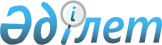 О внесении изменений в решение Иртышского районного маслихата от 27 декабря 2023 года № 48-14-8 "О бюджете сел и сельских округов Иртышского района на 2024 – 2026 годы"Решение Иртышского районного маслихата Павлодарской области от 6 марта 2024 года № 69-19-8
      Иртышский районный маслихат РЕШИЛ:
      1. Внести в решение Иртышского районного маслихата от 27 декабря 2023 года № 48-14-8 "О бюджете сел и сельских округов Иртышского района на 2024 – 2026 годы" следующие изменения: 
      1) пункт 1 указанного решения изложить в следующей редакции:
       "1. Утвердить бюджет Агашорынского сельского округа на 2024–2026 годы согласно приложениям 1, 2 и 3 соответственно, в том числе на 2024 год в следующих объемах:
      1) доходы– 87571 тысяча тенге, в том числе:
      налоговые поступления – 23963 тысячи тенге;
      поступления трансфертов – 63608 тысяч тенге;
      2) затраты – 88416 тысяч тенге;
      3) чистое бюджетное кредитование – равно нулю;
      4) сальдо по операциям с финансовыми активами – равно нулю;
      5) дефицит (профицит) бюджета – -845 тысяч тенге;
      6) финансирование дефицита (использование профицита) бюджета – 845 тысяч тенге.";
      2) пункт 2 указанного решения изложить в следующей редакции:
       "2. Утвердить бюджет Амангельдинского сельского округа на 2024–2026 годы согласно приложениям 4, 5 и 6 соответственно, в том числе на 2024 год в следующих объемах:
      1) доходы – 39785 тысяч тенге, в том числе:
      налоговые поступления – 9478 тысяч тенге;
      поступления трансфертов – 30307 тысяч тенге;
      2) затраты – 41059 тысяч тенге;
      3) чистое бюджетное кредитование – равно нулю;
      4) сальдо по операциям с финансовыми активами – равно нулю;
      5) дефицит (профицит) бюджета – -1274 тысячи тенге
      6) финансирование дефицита (использование профицита) бюджета – 1274 тысячи тенге.";
      3) пункт 3 указанного решения изложить в следующей редакции:
       "3. Утвердить бюджет Байзаковского сельского округа на 2024–2026 годы согласно приложениям 7, 8 и 9 соответственно, в том числе на 2024 год в следующих объемах:
      1) доходы – 60262 тысячи тенге, в том числе:
      налоговые поступления – 9827 тысяч тенге;
      поступления трансфертов – 50435 тысяч тенге;
      2) затраты – 63202 тысячи тенге;
      3) чистое бюджетное кредитование – равно нулю;
      4) сальдо по операциям с финансовыми активами – равно нулю;
      5) дефицит (профицит) бюджета – -2940 тысяч тенге;
      6) финансирование дефицита (использование профицита) бюджета – 2940 тысяч тенге.";
      4) пункт 4 указанного решения изложить в следующей редакции:
       "4. Утвердить бюджет села Голубовка на 2024–2026 годы согласно приложениям 10, 11 и 12 соответственно, в том числе на 2024 год в следующих объемах:
      1) доходы – 86020 тысяч тенге, в том числе:
      налоговые поступления –3481 тысяча тенге;
      поступления трансфертов – 82539 тысяч тенге;
      2) затраты – 86039 тысяч тенге;
      3) чистое бюджетное кредитование – равно нулю;
      4) сальдо по операциям с финансовыми активами – равно нулю;
      5) дефицит (профицит) бюджета – -19 тысяч тенге;
      6) финансирование дефицита (использование профицита) бюджета – 19 тысяч тенге.";
      5) пункт 5 указанного решения изложить в следующей редакции:
       "5. Утвердить бюджет села Иртышск на 2024–2026 годы согласно приложениям 13, 14 и 15 соответственно, в том числе на 2024 год в следующих объемах:
      1) доходы – 347821 тысяча тенге, в том числе:
      налоговые поступления – 62809 тысяч тенге;
      поступления трансфертов – 285012 тысяч тенге;
      2) затраты – 355752 тысячи тенге;
      3) чистое бюджетное кредитование – равно нулю;
      4) сальдо по операциям с финансовыми активами – равно нулю;
      5) дефицит (профицит) бюджета – - 7931 тысяча тенге;
      6) финансирование дефицита (использование профицита) бюджета – 7931 тысяча тенге.";
      6) пункт 6 указанного решения изложить в следующей редакции:
       "6. Утвердить бюджет Каракудукского сельского округа на 2024 – 2026 годы согласно приложениям 16, 17 и 18 соответственно, в том
      числе на 2024 год в следующих объемах:
      1) доходы – 41466 тысяч тенге, в том числе:
      налоговые поступления – 2270 тысяч тенге;
      поступления трансфертов – 39196 тысяч тенге;
      2) затраты – 41822 тысячи тенге;
      3) чистое бюджетное кредитование – равно нулю;
      4) сальдо по операциям с финансовыми активами – равно нулю;
      5) дефицит (профицит) бюджета – - 356 тысяч тенге;
      6) финансирование дефицита (использование профицита) бюджета – 356 тысяч тенге.";
      7) пункт 7 указанного решения изложить в следующей редакции:
       "7. Утвердить бюджет Коскольского сельского округа на 2024–2026 годы согласно приложениям 19, 20 и 21 соответственно, в том числе на 2024 год в следующих объемах:
      1) доходы– 37469 тысяч тенге, в том числе:
      налоговые поступления – 10215 тысяч тенге;
      поступления трансфертов – 27254 тысячи тенге;
      2) затраты – 37911 тысяч тенге;
      3) чистое бюджетное кредитование – равно нулю;
      4) сальдо по операциям с финансовыми активами – равно нулю;
      5) дефицит (профицит) бюджета – - 442 тысячи тенге;
      6) финансирование дефицита (использование профицита) бюджета – 442 тысячи тенге.";
      8) пункт 8 указанного решения изложить в следующей редакции:
       "8. Утвердить бюджет Кызылжарского сельского округа на 2024–2026 годы согласно приложениям 22, 23 и 24 соответственно, в том числе на 2024 год в следующих объемах:
      1) доходы – 112970 тысяч тенге, в том числе:
      налоговые поступления – 7315 тысяч тенге;
      поступления трансфертов – 105655 тысяч тенге;
      2) затраты – 113129 тысяч тенге;
      3) чистое бюджетное кредитование – равно нулю;
      4) сальдо по операциям с финансовыми активами – равно нулю;
      5) дефицит (профицит) бюджета – - 159 тысяч тенге;
      6) финансирование дефицита (использование профицита) бюджета – 159 тысяч тенге.";
      9) пункт 9 указанного решения изложить в следующей редакции:
       "9. Утвердить бюджет села Майконыр на 2024–2026 годы согласно приложениям 25, 26 и 27 соответственно, в том числе на 2024 год в следующих объемах:
      1) доходы – 36895 тысяч тенге, в том числе:
      налоговые поступления – 2134 тысячи тенге;
      поступления трансфертов – 34761 тысяча тенге;
      2) затраты – 37292 тысячи тенге;
      3) чистое бюджетное кредитование – равно нулю;
      4) сальдо по операциям с финансовыми активами – равно нулю;
      5) дефицит (профицит) бюджета – - 397 тысяч тенге;
      6) финансирование дефицита (использование профицита) бюджета – 397 тысяч тенге.";
      10) пункт 10 указанного решения изложить в следующей редакции:
       "10. Утвердить бюджет Панфиловского сельского округа на 2024–2026 годы согласно приложениям 28, 29 и 30 соответственно, в том числе на 2024 год в следующих объемах:
      1) доходы – 222290 тысяч тенге, в том числе:
      налоговые поступления – 7424 тысячи тенге;
      поступления трансфертов – 214866 тысяч тенге;
      2) затраты – 223316 тысяч тенге;
      3) чистое бюджетное кредитование – равно нулю;
      4) сальдо по операциям с финансовыми активами – равно нулю;
      5) дефицит (профицит) бюджета – - 1026 тысяч тенге;
      6) финансирование дефицита (использование профицита) бюджета – 1026 тысяч тенге.";
      11) пункт 11 указанного решения изложить в следующей редакции:
       "11. Утвердить бюджет Северного сельского округа на 2024–2026 годы согласно приложениям 31, 32 и 33 соответственно, в том числе на 2024 год в следующих объемах:
      1) доходы – 79494 тысячи тенге, в том числе:
      налоговые поступления – 19598 тысяч тенге;
      поступления трансфертов – 59896 тысяч тенге;
      2) затраты – 80401 тысяча тенге;
      3) чистое бюджетное кредитование – равно нулю;
      4) сальдо по операциям с финансовыми активами – равно нулю;
      5) дефицит (профицит) бюджета – - 907 тысяч тенге;
      6) финансирование дефицита (использование профицита) бюджета – 907 тысяч тенге.";
      12) пункт 12 указанного решения изложить в следующей редакции:
       "12. Утвердить бюджет Селетинского сельского округа на 2024–2026 годы согласно приложениям 34, 35 и 36 соответственно, в том числе на 2024 год в следующих объемах:
      1) доходы – 156663 тысячи тенге, в том числе:
      налоговые поступления –1157 тысяч тенге;
      поступления трансфертов – 155506 тысяч тенге;
      2) затраты – 156888 тысяч тенге;
      3) чистое бюджетное кредитование – равно нулю;
      4) сальдо по операциям с финансовыми активами – равно нулю;
      5) дефицит (профицит) бюджета – - 225 тысяч тенге;
      6) финансирование дефицита (использование профицита) бюджета – 225 тысяч тенге.";
      13) приложения 1, 4, 7, 10, 13, 16, 19, 22, 25, 28, 31, 34 к указанному решению изложить в новой редакции согласно приложениям 1, 2, 3, 4, 5, 6, 7, 8, 9, 10, 11, 12 к настоящему решению.
      2. Настоящее решение вводится в действие с 1 января 2024 года. Бюджет Агашорынского сельского округа на 2024 год (с изменениями) Бюджет Амангельдинского сельского округа на 2024 год (с изменениями) Бюджет Байзаковского сельского округа на 2024 год (с изменениями) Бюджет села Голубовка на 2024 год (с изменениями) Бюджет села Иртышск на 2024 год (с изменениями) Бюджет Каракудукского сельского округа на 2024 год (с изменениями) Бюджет Коскольского сельского округа на 2024 год (с изменениями) Бюджет Кызылжарского сельского округа на 2024 год (с изменениями) Бюджет села Майконыр на 2024 год (с изменениями) Бюджет Панфиловского сельского округа на 2024 год (с изменениями) Бюджет Северного сельского округа на 2024 год (с изменениями) Бюджет Селетинского сельского округа на 2024 год (с изменениями)
					© 2012. РГП на ПХВ «Институт законодательства и правовой информации Республики Казахстан» Министерства юстиции Республики Казахстан
				
      Председатель Иртышского районного маслихата 

Б. Шингисов
Приложение 1
к решению Иртышского
районного маслихата
от 6 марта 2024 года
№ 69-19-8Приложение 1
к решению Иртышского
районного маслихата
от 27 декабря 2023 года
№ 48-14-8
Категория
Категория
Категория
Категория
Сумма
(тысяч тенге)
Класс
Класс
Класс
Сумма
(тысяч тенге)
Подкласс
Подкласс
Сумма
(тысяч тенге)
Наименование
Сумма
(тысяч тенге)
1
2
3
4
5
1. Доходы
87571
1
Налоговые поступления
23963
01
Подоходный налог
8184
2
Индивидуальный подоходный налог с доходов, не облагаемых у источника выплаты
8184
04
Hалоги на собственность
13111
1
Hалоги на имущество
77
3
Земельный налог
10
4
Hалог на транспортные средства 
3038
5
Единый земельный налог
9986
05
Внутренние налоги на товары, работы и услуги
2668
3
Поступления за использование природных и других ресурсов
2668
4
Поступления трансфертов 
63608
02
Трансферты из вышестоящих органов государственного управления
63608
3
Трансферты из районного (города областного значения) бюджета
63608
Функциональная группа 
Функциональная группа 
Функциональная группа 
Функциональная группа 
Функциональная группа 
Функциональная группа 
Сумма
(тысяч тенге)
Функциональная подгруппа 
Функциональная подгруппа 
Функциональная подгруппа 
Функциональная подгруппа 
Функциональная подгруппа 
Сумма
(тысяч тенге)
Администратор бюджетных программ 
Администратор бюджетных программ 
Администратор бюджетных программ 
Администратор бюджетных программ 
Сумма
(тысяч тенге)
Программа 
Программа 
Программа 
Сумма
(тысяч тенге)
Наименование
Сумма
(тысяч тенге)
1
2
3
3
4
5
6
2. Затраты
88416
01
Государственные услуги общего характера
26179
1
Представительные, исполнительные и другие органы, выполняющие общие функции государственного управления
26179
124
124
Аппарат акима города районного значения, села, поселка, сельского округа
26179
001
Услуги по обеспечению деятельности акима города районного значения, села, поселка, сельского округа
26179
07
Жилищно-коммунальное хозяйство
12871
3
Благоустройство населенных пунктов
12871
124
124
Аппарат акима города районного значения, села, поселка, сельского округа
12871
008
Освещение улиц в населенных пунктах
8874
009
Обеспечение санитарии населенных пунктов
797
011
Благоустройство и озеленение населенных пунктов
3200
12
Транспорт и коммуникации
49366
1
Автомобильный транспорт
49366
124
124
Аппарат акима города районного значения, села, поселка, сельского округа
49366
013
Обеспечение функционирования автомобильных дорог в городах районного значения, селах, поселках, сельских округах
1700
045
Капитальный и средний ремонт автомобильных дорог улиц населенных пунктов
47666
3. Чистое бюджетное кредитование
0
4. Сальдо по операциям с финансовыми активами 
0
5. Дефицит (профицит) бюджета
-845
6. Финансирование дефицита (использование профицита) бюджета 
845Приложение 2
к решению Иртышского
районного маслихата
от 6 марта 2024 года
№ 69-19-8Приложение 4
к решению Иртышского
районного маслихата
от 27 декабря 2023 года
№ 48-14-8
Категория
Категория
Категория
Категория
Сумма
(тысяч тенге)
Класс
Класс
Класс
Сумма
(тысяч тенге)
Подкласс
Подкласс
Сумма
(тысяч тенге)
Наименование
Сумма
(тысяч тенге)
1
2
3
4
5
1. Доходы
39785
1
Налоговые поступления
9478
01
Подоходный налог
370
2
Индивидуальный подоходный налог с доходов, не облагаемых у источника выплаты
370
04
Hалоги на собственность
9067
1
Hалоги на имущество
76
3
Земельный налог
150
4
Hалог на транспортные средства 
2297
5
Единый земельный налог
6544
05
Внутренние налоги на товары, работы и услуги
41
3
Поступления за использование природных и других ресурсов
41
4
Поступления трансфертов 
30307
02
Трансферты из вышестоящих органов государственного управления
30307
3
Трансферты из районного (города областного значения) бюджета
30307
Функциональная группа 
Функциональная группа 
Функциональная группа 
Функциональная группа 
Функциональная группа 
Функциональная группа 
Сумма
(тысяч тенге)
Функциональная подгруппа 
Функциональная подгруппа 
Функциональная подгруппа 
Функциональная подгруппа 
Функциональная подгруппа 
Сумма
(тысяч тенге)
Администратор бюджетных программ 
Администратор бюджетных программ 
Администратор бюджетных программ 
Администратор бюджетных программ 
Сумма
(тысяч тенге)
Программа 
Программа 
Программа 
Сумма
(тысяч тенге)
Наименование
Сумма
(тысяч тенге)
1
2
3
3
4
5
6
2. Затраты
41059
01
Государственные услуги общего характера
29939
1
Представительные, исполнительные и другие органы, выполняющие общие функции государственного управления
29939
124
124
Аппарат акима города районного значения, села, поселка, сельского округа
29939
001
Услуги по обеспечению деятельности акима города районного значения, села, поселка, сельского округа
29939
07
Жилищно-коммунальное хозяйство
9418
3
Благоустройство населенных пунктов
9418
124
124
Аппарат акима города районного значения, села, поселка, сельского округа
9418
008
Освещение улиц в населенных пунктах
3254
009
Обеспечение санитарии населенных пунктов
1841
011
Благоустройство и озеленение населенных пунктов
4323
12
Транспорт и коммуникации
1701
1
Автомобильный транспорт
1701
124
124
Аппарат акима города районного значения, села, поселка, сельского округа
1701
013
Обеспечение функционирования автомобильных дорог в городах районного значения, селах, поселках, сельских округах
1701
15
Трансферты
1
1
Трансферты
1
124
124
Аппарат акима города районного значения, села, поселка, сельского округа
1
048
Возврат неиспользованных (недоиспользованных) целевых трансфертов
1
3. Чистое бюджетное кредитование
0
4. Сальдо по операциям с финансовыми активами 
0
5. Дефицит (профицит) бюджета
-1274
6. Финансирование дефицита (использование профицита) бюджета 
1274Приложение 3
к решению Иртышского
районного маслихата
от 6 марта 2024 года
№ 69-19-8Приложение 7
к решению Иртышского
районного маслихата
от 27 декабря 2023 года
№ 48-14-8
Категория
Категория
Категория
Категория
Сумма
(тысяч тенге)
Класс
Класс
Класс
Сумма
(тысяч тенге)
Подкласс
Подкласс
Сумма
(тысяч тенге)
Наименование
Сумма
(тысяч тенге)
1
2
3
4
5
1. Доходы
60262
1
Налоговые поступления
9827
01
Подоходный налог
230
2
Индивидуальный подоходный налог с доходов, не облагаемых у источника выплаты
230
04
Hалоги на собственность
8870
1
Hалоги на имущество
77
3
Земельный налог
459
4
Hалог на транспортные средства 
1992
5
Единый земельный налог
6342
05
Внутренние налоги на товары, работы и услуги
727
3
Поступления за использование природных и других ресурсов
727
4
Поступления трансфертов 
50435
02
Трансферты из вышестоящих органов государственного управления
50435
3
Трансферты из районного (города областного значения) бюджета
50435
Функциональная группа 
Функциональная группа 
Функциональная группа 
Функциональная группа 
Функциональная группа 
Функциональная группа 
Сумма
(тысяч тенге)
Функциональная подгруппа 
Функциональная подгруппа 
Функциональная подгруппа 
Функциональная подгруппа 
Функциональная подгруппа 
Сумма
(тысяч тенге)
Администратор бюджетных программ 
Администратор бюджетных программ 
Администратор бюджетных программ 
Администратор бюджетных программ 
Сумма
(тысяч тенге)
Программа 
Программа 
Программа 
Сумма
(тысяч тенге)
Наименование
Сумма
(тысяч тенге)
1
2
3
3
4
5
6
2. Затраты
63202
01
Государственные услуги общего характера
26801
1
Представительные, исполнительные и другие органы, выполняющие общие функции государственного управления
26801
124
124
Аппарат акима города районного значения, села, поселка, сельского округа
26801
001
Услуги по обеспечению деятельности акима города районного значения, села, поселка, сельского округа
26801
07
Жилищно-коммунальное хозяйство
32859
3
Благоустройство населенных пунктов
32859
124
124
Аппарат акима города районного значения, села, поселка, сельского округа
32859
008
Освещение улиц в населенных пунктах
4721
009
Обеспечение санитарии населенных пунктов
1555
011
Благоустройство и озеленение населенных пунктов
26583
12
Транспорт и коммуникации
3542
1
Автомобильный транспорт
3542
124
124
Аппарат акима города районного значения, села, поселка, сельского округа
3542
013
Обеспечение функционирования автомобильных дорог в городах районного значения, селах, поселках, сельских округах
2392
045
Капитальный и средний ремонт автомобильных дорог улиц населенных пунктов
1150
3. Чистое бюджетное кредитование
0
4. Сальдо по операциям с финансовыми активами 
0
5. Дефицит (профицит) бюджета
-2940
6. Финансирование дефицита (использование профицита) бюджета 
2940Приложение 4
к решению Иртышского
районного маслихата
от 6 марта 2024 года
№ 69-19-8Приложение 10
к решению Иртышского
районного маслихата
от 27 декабря 2023 года
№ 48-14-8
Категория
Категория
Категория
Категория
Сумма
(тысяч тенге)
Класс
Класс
Класс
Сумма
(тысяч тенге)
Подкласс
Подкласс
Сумма
(тысяч тенге)
Наименование
Сумма
(тысяч тенге)
1
2
3
4
5
1. Доходы
86020
1
Налоговые поступления
3481
01
Подоходный налог
515
2
Индивидуальный подоходный налог с доходов, не облагаемых у источника выплаты
515
04
Hалоги на собственность
2876
1
Hалоги на имущество
65
3
Земельный налог
1
4
Hалог на транспортные средства 
1908
5
Единый земельный налог
902
05
Внутренние налоги на товары, работы и услуги
90
3
Поступления за использование природных и других ресурсов
90
4
Поступления трансфертов 
82539
02
Трансферты из вышестоящих органов государственного управления
82539
3
Трансферты из районного (города областного значения) бюджета
82539
Функциональная группа 
Функциональная группа 
Функциональная группа 
Функциональная группа 
Функциональная группа 
Функциональная группа 
Сумма
(тысяч тенге)
Функциональная подгруппа 
Функциональная подгруппа 
Функциональная подгруппа 
Функциональная подгруппа 
Функциональная подгруппа 
Сумма
(тысяч тенге)
Администратор бюджетных программ 
Администратор бюджетных программ 
Администратор бюджетных программ 
Администратор бюджетных программ 
Сумма
(тысяч тенге)
Программа 
Программа 
Программа 
Сумма
(тысяч тенге)
Наименование
Сумма
(тысяч тенге)
1
2
3
3
4
5
6
2. Затраты
86039
01
Государственные услуги общего характера
27469
1
Представительные, исполнительные и другие органы, выполняющие общие функции государственного управления
27469
124
124
Аппарат акима города районного значения, села, поселка, сельского округа
27469
001
Услуги по обеспечению деятельности акима города районного значения, села, поселка, сельского округа
27469
07
Жилищно-коммунальное хозяйство
4547
3
Благоустройство населенных пунктов
4547
124
124
Аппарат акима города районного значения, села, поселка, сельского округа
4547
008
Освещение улиц в населенных пунктах
2706
009
Обеспечение санитарии населенных пунктов
772
011
Благоустройство и озеленение населенных пунктов
1069
12
Транспорт и коммуникации
54023
1
Автомобильный транспорт
54023
124
124
Аппарат акима города районного значения, села, поселка, сельского округа
54023
013
Обеспечение функционирования автомобильных дорог в городах районного значения, селах, поселках, сельских округах
1323
045
Капитальный и средний ремонт автомобильных дорог улиц населенных пунктов
52700
3. Чистое бюджетное кредитование
0
4. Сальдо по операциям с финансовыми активами 
0
5. Дефицит (профицит) бюджета
-19
6. Финансирование дефицита (использование профицита) бюджета 
19Приложение 5
к решению Иртышского
районного маслихата
от 6 марта 2024 года
№ 69-19-8Приложение 13
к решению Иртышского
районного маслихата
от 27 декабря 2023 года
№ 48-14-8
Категория
Категория
Категория
Категория
Сумма
(тысяч тенге)
Класс
Класс
Класс
Сумма
(тысяч тенге)
Подкласс
Подкласс
Сумма
(тысяч тенге)
Наименование
Сумма
(тысяч тенге)
1
2
3
4
5
1. Доходы
347821
1
Налоговые поступления
62809
01
Подоходный налог
36996
2
Индивидуальный подоходный налог с доходов, не облагаемых у источника выплаты
36996
04
Hалоги на собственность
25270
1
Hалоги на имущество
724
3
Земельный налог
397
4
Hалог на транспортные средства 
24149
05
Внутренние налоги на товары, работы и услуги
543
3
Поступления за использование природных и других ресурсов
296
4
Сборы за ведение предпринимательской и профессиональной деятельности
247
4
Поступления трансфертов 
285012
02
Трансферты из вышестоящих органов государственного управления
285012
3
Трансферты из районного (города областного значения) бюджета
285012
Функциональная группа 
Функциональная группа 
Функциональная группа 
Функциональная группа 
Функциональная группа 
Функциональная группа 
Сумма 
(тысяч тенге)
Функциональная подгруппа 
Функциональная подгруппа 
Функциональная подгруппа 
Функциональная подгруппа 
Функциональная подгруппа 
Сумма 
(тысяч тенге)
Администратор бюджетных программ 
Администратор бюджетных программ 
Администратор бюджетных программ 
Администратор бюджетных программ 
Сумма 
(тысяч тенге)
Программа 
Программа 
Программа 
Сумма 
(тысяч тенге)
Наименование
Сумма 
(тысяч тенге)
1
2
3
3
4
5
6
2. Затраты
355752
01
Государственные услуги общего характера
54166
1
Представительные, исполнительные и другие органы, выполняющие общие функции государственного управления
54166
124
124
Аппарат акима города районного значения, села, поселка, сельского округа
54166
001
Услуги по обеспечению деятельности акима города районного значения, села, поселка, сельского округа
54166
07
Жилищно-коммунальное хозяйство
90900
3
Благоустройство населенных пунктов
90900
124
124
Аппарат акима города районного значения, села, поселка, сельского округа
90900
008
Освещение улиц в населенных пунктах
56836
009
Обеспечение санитарии населенных пунктов
7372
010
Содержание мест захоронений и погребение безродных
614
011
Благоустройство и озеленение населенных пунктов
26078
12
Транспорт и коммуникации
210683
1
Автомобильный транспорт
210683
124
124
Аппарат акима города районного значения, села, поселка, сельского округа
210683
013
Обеспечение функционирования автомобильных дорог в городах районного значения, селах, поселках, сельских округах
18202
045
Капитальный и средний ремонт автомобильных дорог улиц населенных пунктов
192481
15
Трансферты
3
1
Трансферты
3
124
124
Аппарат акима города районного значения, села, поселка, сельского округа
3
048
Возврат неиспользованных (недоиспользованных) целевых трансфертов
3
3. Чистое бюджетное кредитование
0
4. Сальдо по операциям с финансовыми активами 
0
5. Дефицит (профицит) бюджета
-7931
6. Финансирование дефицита (использование профицита) бюджета 
7931Приложение 6
к решению Иртышского
районного маслихата
от 6 марта 2024 года
№ 69-19-8Приложение 16
к решению Иртышского
районного маслихата
от 27 декабря 2023 года
№ 48-14-8
Категория
Категория
Категория
Категория
Сумма
(тысяч тенге)
Класс
Класс
Класс
Сумма
(тысяч тенге)
Подкласс
Подкласс
Сумма
(тысяч тенге)
Наименование
Сумма
(тысяч тенге)
1
2
3
4
5
1. Доходы
41466
1
Налоговые поступления
2270
01
Подоходный налог 
92
2
Индивидуальный подоходный налог с доходов, не облагаемых у источника выплаты
92
04
Hалоги на собственность
1275
1
Hалоги на имущество
36
3
Земельный налог
167
4
Hалог на транспортные средства 
1039
5
Единый земельный налог
33
05
Внутренние налоги на товары, работы и услуги
903
3
Поступления за использование природных и других ресурсов
903
4
Поступления трансфертов 
39196
02
Трансферты из вышестоящих органов государственного управления
39196
3
Трансферты из районного (города областного значения) бюджета
39196
Функциональная группа 
Функциональная группа 
Функциональная группа 
Функциональная группа 
Функциональная группа 
Функциональная группа 
Сумма
(тысяч тенге)
Функциональная подгруппа 
Функциональная подгруппа 
Функциональная подгруппа 
Функциональная подгруппа 
Функциональная подгруппа 
Сумма
(тысяч тенге)
Администратор бюджетных программ 
Администратор бюджетных программ 
Администратор бюджетных программ 
Администратор бюджетных программ 
Сумма
(тысяч тенге)
Программа 
Программа 
Программа 
Сумма
(тысяч тенге)
Наименование
Сумма
(тысяч тенге)
1
2
3
3
4
5
6
2. Затраты
41822
01
Государственные услуги общего характера
26348
1
Представительные, исполнительные и другие органы, выполняющие общие функции государственного управления
26348
124
124
Аппарат акима города районного значения, села, поселка, сельского округа
26348
001
Услуги по обеспечению деятельности акима города районного значения, села, поселка, сельского округа
26348
07
Жилищно-коммунальное хозяйство
14076
3
Благоустройство населенных пунктов
14076
124
124
Аппарат акима города районного значения, села, поселка, сельского округа
14076
008
Освещение улиц в населенных пунктах
2828
009
Обеспечение санитарии населенных пунктов
1842
011
Благоустройство и озеленение населенных пунктов
9406
12
Транспорт и коммуникации
1398
1
Автомобильный транспорт
1398
124
124
Аппарат акима города районного значения, села, поселка, сельского округа
1398
013
Обеспечение функционирования автомобильных дорог в городах районного значения, селах, поселках, сельских округах
1398
3. Чистое бюджетное кредитование
0
4. Сальдо по операциям с финансовыми активами 
0
5. Дефицит (профицит) бюджета
-356
6. Финансирование дефицита (использование профицита) бюджета 
356Приложение 7
к решению Иртышского
районного маслихата
от 6 марта 2024 года
№ 69-19-8Приложение 19
к решению Иртышского
районного маслихата
от 27 декабря 2023 года
№ 48-14-8
Категория
Категория
Категория
Категория
Сумма
(тысяч тенге)
Класс
Класс
Класс
Сумма
(тысяч тенге)
Подкласс
Подкласс
Сумма
(тысяч тенге)
Наименование
Сумма
(тысяч тенге)
1
2
3
4
5
1. Доходы
37469
1
Налоговые поступления
10215
01
Подоходный налог
160
2
Индивидуальный подоходный налог с доходов, не облагаемых у источника выплаты
160
04
Hалоги на собственность
10021
1
Hалоги на имущество
51
3
Земельный налог
4
4
Hалог на транспортные средства 
965
5
Единый земельный налог
9001
05
Внутренние налоги на товары, работы и услуги
34
3
Поступления за использование природных и других ресурсов
34
4
Поступления трансфертов 
27254
02
Трансферты из вышестоящих органов государственного управления
27254
3
Трансферты из районного (города областного значения) бюджета
27254
Функциональная группа 
Функциональная группа 
Функциональная группа 
Функциональная группа 
Функциональная группа 
Функциональная группа 
Сумма 
(тысяч тенге)
Функциональная подгруппа 
Функциональная подгруппа 
Функциональная подгруппа 
Функциональная подгруппа 
Функциональная подгруппа 
Сумма 
(тысяч тенге)
Администратор бюджетных программ 
Администратор бюджетных программ 
Администратор бюджетных программ 
Администратор бюджетных программ 
Сумма 
(тысяч тенге)
Программа 
Программа 
Программа 
Сумма 
(тысяч тенге)
Наименование
Сумма 
(тысяч тенге)
1
2
3
3
4
5
6
2. Затраты
37911
01
Государственные услуги общего характера
28233
1
Представительные, исполнительные и другие органы, выполняющие общие функции государственного управления
28233
124
124
Аппарат акима города районного значения, села, поселка, сельского округа
28233
001
Услуги по обеспечению деятельности акима города районного значения, села, поселка, сельского округа
28233
07
Жилищно-коммунальное хозяйство
5364
3
Благоустройство населенных пунктов
5364
124
124
Аппарат акима города районного значения, села, поселка, сельского округа
5364
008
Освещение улиц в населенных пунктах
2397
009
Обеспечение санитарии населенных пунктов
1475
011
Благоустройство и озеленение населенных пунктов
1492
12
Транспорт и коммуникации
4314
1
Автомобильный транспорт
4314
124
124
Аппарат акима города районного значения, села, поселка, сельского округа
4314
013
Обеспечение функционирования автомобильных дорог в городах районного значения, селах, поселках, сельских округах
1915
045
Капитальный и средний ремонт автомобильных дорог улиц населенных пунктов
2399
3. Чистое бюджетное кредитование
0
4. Сальдо по операциям с финансовыми активами 
0
5. Дефицит (профицит) бюджета
-442
6. Финансирование дефицита (использование профицита) бюджета 
442Приложение 8
к решению Иртышского
районного маслихата
от 6 марта 2024 года
№ 69-19-8Приложение 22
к решению Иртышского
районного маслихата
от 27 декабря 2023 года
№ 48-14-8
Категория
Категория
Категория
Категория
Сумма
(тысяч тенге)
Класс
Класс
Класс
Сумма
(тысяч тенге)
Подкласс
Подкласс
Сумма
(тысяч тенге)
Наименование
Сумма
(тысяч тенге)
1
2
3
4
5
1. Доходы
112970
1
Налоговые поступления
7315
01
Подоходный налог 
604
2
Индивидуальный подоходный налог с доходов, не облагаемых у источника выплаты
604
04
Hалоги на собственность
6711
1
Hалоги на имущество
36
3
Земельный налог
1101
4
Hалог на транспортные средства 
3263
5
Единый земельный налог
2311
4
Поступления трансфертов 
105655
02
Трансферты из вышестоящих органов государственного управления
105655
3
Трансферты из районного (города областного значения) бюджета
105655
Функциональная группа 
Функциональная группа 
Функциональная группа 
Функциональная группа 
Функциональная группа 
Функциональная группа 
Сумма 
(тысяч тенге)
Функциональная подгруппа 
Функциональная подгруппа 
Функциональная подгруппа 
Функциональная подгруппа 
Функциональная подгруппа 
Сумма 
(тысяч тенге)
Администратор бюджетных программ 
Администратор бюджетных программ 
Администратор бюджетных программ 
Администратор бюджетных программ 
Сумма 
(тысяч тенге)
Программа 
Программа 
Программа 
Сумма 
(тысяч тенге)
Наименование
Сумма 
(тысяч тенге)
1
2
3
3
4
5
6
2. Затраты
113129
01
Государственные услуги общего характера
26067
1
Представительные, исполнительные и другие органы, выполняющие общие функции государственного управления
26067
124
124
Аппарат акима города районного значения, села, поселка, сельского округа
26067
001
Услуги по обеспечению деятельности акима города районного значения, села, поселка, сельского округа
26067
07
Жилищно-коммунальное хозяйство
6447
3
Благоустройство населенных пунктов
6447
124
124
Аппарат акима города районного значения, села, поселка, сельского округа
6447
008
Освещение улиц в населенных пунктах
3889
009
Обеспечение санитарии населенных пунктов
1349
011
Благоустройство и озеленение населенных пунктов
1209
12
Транспорт и коммуникации
80615
1
Автомобильный транспорт
80615
124
124
Аппарат акима города районного значения, села, поселка, сельского округа
80615
013
Обеспечение функционирования автомобильных дорог в городах районного значения, селах, поселках, сельских округах
1264
045
Капитальный и средний ремонт автомобильных дорог улиц населенных пунктов
79351
3. Чистое бюджетное кредитование
0
4. Сальдо по операциям с финансовыми активами 
0
5. Дефицит (профицит) бюджета
-159
6. Финансирование дефицита (использование профицита) бюджета 
159Приложение 9
к решению Иртышского
районного маслихата
от 6 марта 2024 года
№ 69-19-8Приложение 25
к решению Иртышского
районного маслихата
от 27 декабря 2023 года
№ 48-14-8
Категория
Категория
Категория
Категория
Сумма
(тысяч тенге)
Класс
Класс
Класс
Сумма
(тысяч тенге)
Подкласс
Подкласс
Сумма
(тысяч тенге)
Наименование
Сумма
(тысяч тенге)
1
2
3
4
5
1. Доходы
36895
1
Налоговые поступления
2134
01
Подоходный налог 
134
2
Индивидуальный подоходный налог с доходов, не облагаемых у источника выплаты
134
04
Hалоги на собственность
1098
1
Hалоги на имущество
20
3
Земельный налог
1
4
Hалог на транспортные средства 
695
5
Единый земельный налог
382
05
Внутренние налоги на товары, работы и услуги
902
3
Поступления за использование природных и других ресурсов
902
4
Поступления трансфертов 
34761
02
Трансферты из вышестоящих органов государственного управления
34761
3
Трансферты из районного (города областного значения) бюджета
34761
Функциональная группа 
Функциональная группа 
Функциональная группа 
Функциональная группа 
Функциональная группа 
Функциональная группа 
Сумма 
(тысяч тенге)
Функциональная подгруппа 
Функциональная подгруппа 
Функциональная подгруппа 
Функциональная подгруппа 
Функциональная подгруппа 
Сумма 
(тысяч тенге)
Администратор бюджетных программ 
Администратор бюджетных программ 
Администратор бюджетных программ 
Администратор бюджетных программ 
Сумма 
(тысяч тенге)
Программа 
Программа 
Программа 
Сумма 
(тысяч тенге)
Наименование
Сумма 
(тысяч тенге)
1
2
3
3
4
5
6
2. Затраты
37292
01
Государственные услуги общего характера
24222
1
Представительные, исполнительные и другие органы, выполняющие общие функции государственного управления
24222
124
124
Аппарат акима города районного значения, села, поселка, сельского округа
24222
001
Услуги по обеспечению деятельности акима города районного значения, села, поселка, сельского округа
24222
07
Жилищно-коммунальное хозяйство
10372
3
Благоустройство населенных пунктов
10372
124
124
Аппарат акима города районного значения, села, поселка, сельского округа
10372
008
Освещение улиц в населенных пунктах
2621
009
Обеспечение санитарии населенных пунктов
614
011
Благоустройство и озеленение населенных пунктов
7137
12
Транспорт и коммуникации
2698
1
Автомобильный транспорт
2698
124
124
Аппарат акима города районного значения, села, поселка, сельского округа
2698
013
Обеспечение функционирования автомобильных дорог в городах районного значения, селах, поселках, сельских округах
1198
045
Капитальный и средний ремонт автомобильных дорог улиц населенных пунктов
1500
3. Чистое бюджетное кредитование
0
4. Сальдо по операциям с финансовыми активами 
0
5. Дефицит (профицит) бюджета
-397
6. Финансирование дефицита (использование профицита) бюджета 
397Приложение 10
к решению Иртышского
районного маслихата
от 6 марта 2024 года
№ 69-19-8Приложение 28
к решению Иртышского
районного маслихата
от 27 декабря 2023 года
№ 48-14-8
Категория
Категория
Категория
Категория
Сумма
(тысяч тенге)
Класс
Класс
Класс
Сумма
(тысяч тенге)
Подкласс
Подкласс
Сумма
(тысяч тенге)
Наименование
Сумма
(тысяч тенге)
1
2
3
4
5
1. Доходы
222290
1
Налоговые поступления
7424
01
Подоходный налог
490
2
Индивидуальный подоходный налог с доходов, не облагаемых у источника выплаты
490
04
Hалоги на собственность
5550
1
Hалоги на имущество
80
3
Земельный налог
76
4
Hалог на транспортные средства 
2672
5
Единый земельный налог
2722
05
Внутренние налоги на товары, работы и услуги
1384
3
Поступления за использование природных и других ресурсов
1384
4
Поступления трансфертов 
214866
02
Трансферты из вышестоящих органов государственного управления
214866
3
Трансферты из районного (города областного значения) бюджета
214866
Функциональная группа 
Функциональная группа 
Функциональная группа 
Функциональная группа 
Функциональная группа 
Сумма
(тысяч тенге)
Функциональная подгруппа 
Функциональная подгруппа 
Функциональная подгруппа 
Функциональная подгруппа 
Сумма
(тысяч тенге)
Администратор бюджетных программ 
Администратор бюджетных программ 
Администратор бюджетных программ 
Сумма
(тысяч тенге)
Программа 
Программа 
Программа 
Сумма
(тысяч тенге)
Наименование
Сумма
(тысяч тенге)
1
2
3
4
5
6
2. Затраты
223316
01
Государственные услуги общего характера
26080
1
Представительные, исполнительные и другие органы, выполняющие общие функции государственного управления
26080
124
Аппарат акима города районного значения, села, поселка, сельского округа
26080
001
Услуги по обеспечению деятельности акима города районного значения, села, поселка, сельского округа
26080
07
Жилищно-коммунальное хозяйство
20908
3
Благоустройство населенных пунктов
20908
124
Аппарат акима города районного значения, села, поселка, сельского округа
20908
008
Освещение улиц в населенных пунктах
10069
009
Обеспечение санитарии населенных пунктов
1854
011
Благоустройство и озеленение населенных пунктов
8985
12
Транспорт и коммуникации
2087
1
Автомобильный транспорт
2087
124
Аппарат акима города районного значения, села, поселка, сельского округа
2087
013
Обеспечение функционирования автомобильных дорог в городах районного значения, селах, поселках, сельских округах
1997
045
Капитальный и средний ремонт автомобильных дорог улиц населенных пунктов
90
13
Прочие
174240
9
Прочие
174240
124
Аппарат акима города районного значения, села, поселка, сельского округа
174240
057
Реализация мероприятий по социальной и инженерной инфраструктуре в сельских населенных пунктах в рамках проекта "Ауыл-Ел бесігі"
174240
15
Трансферты
1
1
Трансферты
1
124
Аппарат акима города районного значения, села, поселка, сельского округа
1
048
Возврат неиспользованных (недоиспользованных) целевых трансфертов
1
3. Чистое бюджетное кредитование
0
4. Сальдо по операциям с финансовыми активами 
0
5. Дефицит (профицит) бюджета
-1026
6. Финансирование дефицита (использование профицита) бюджета 
1026Приложение 11
к решению Иртышского
районного маслихата
от 6 марта 2024 года
№ 69-19-8Приложение 31
к решению Иртышского
районного маслихата
от 27 декабря 2023 года
№ 48-14-8
Категория
Категория
Категория
Категория
Сумма
(тысяч тенге)
Класс
Класс
Класс
Сумма
(тысяч тенге)
Подкласс
Подкласс
Сумма
(тысяч тенге)
Наименование
Сумма
(тысяч тенге)
1
2
3
4
5
1. Доходы
79494
1
Налоговые поступления
19598
01
Подоходный налог
6887
2
Индивидуальный подоходный налог с доходов, не облагаемых у источника выплаты
6887
04
Hалоги на собственность
12134
1
Hалоги на имущество
63
3
Земельный налог
10
4
Hалог на транспортные средства 
2458
5
Единый земельный налог
9603
05
Внутренние налоги на товары, работы и услуги
577
3
Поступления за использование природных и других ресурсов
577
4
Поступления трансфертов 
59896
02
Трансферты из вышестоящих органов государственного управления
59896
3
Трансферты из районного (города областного значения) бюджета
59896
Функциональная группа 
Функциональная группа 
Функциональная группа 
Функциональная группа 
Функциональная группа 
Функциональная группа 
Сумма
(тысяч тенге)
Функциональная подгруппа 
Функциональная подгруппа 
Функциональная подгруппа 
Функциональная подгруппа 
Функциональная подгруппа 
Сумма
(тысяч тенге)
Администратор бюджетных программ 
Администратор бюджетных программ 
Администратор бюджетных программ 
Администратор бюджетных программ 
Сумма
(тысяч тенге)
Программа 
Программа 
Программа 
Сумма
(тысяч тенге)
Наименование
Сумма
(тысяч тенге)
1
2
3
3
4
5
6
2. Затраты
80401
01
Государственные услуги общего характера
26741
1
Представительные, исполнительные и другие органы, выполняющие общие функции государственного управления
26741
124
124
Аппарат акима города районного значения, села, поселка, сельского округа
26741
001
Услуги по обеспечению деятельности акима города районного значения, села, поселка, сельского округа
26741
07
Жилищно-коммунальное хозяйство
5816
3
Благоустройство населенных пунктов
5816
124
124
Аппарат акима города районного значения, села, поселка, сельского округа
5816
008
Освещение улиц в населенных пунктах
2749
009
Обеспечение санитарии населенных пунктов
972
011
Благоустройство и озеленение населенных пунктов
2095
12
Транспорт и коммуникации
47843
1
Автомобильный транспорт
47843
124
124
Аппарат акима города районного значения, села, поселка, сельского округа
47843
013
Обеспечение функционирования автомобильных дорог в городах районного значения, селах, поселках, сельских округах
1234
045
Капитальный и средний ремонт автомобильных дорог улиц населенных пунктов
46609
15
Трансферты
1
1
Трансферты
1
124
124
Аппарат акима города районного значения, села, поселка, сельского округа
1
048
Возврат неиспользованных (недоиспользованных) целевых трансфертов
1
3. Чистое бюджетное кредитование
0
4. Сальдо по операциям с финансовыми активами 
0
5. Дефицит (профицит) бюджета
-907
6. Финансирование дефицита (использование профицита) бюджета 
907Приложение 12
к решению Иртышского
районного маслихата
от 6 марта 2024 года
№ 69-19-8Приложение 34
к решению Иртышского
районного маслихата
от 27 декабря 2023 года
№ 48-14-8
Категория
Категория
Категория
Категория
Сумма
(тысяч тенге)
Класс
Класс
Класс
Сумма
(тысяч тенге)
Подкласс
Подкласс
Сумма
(тысяч тенге)
Наименование
Сумма
(тысяч тенге)
1
2
3
4
5
1. Доходы
156663
1
Налоговые поступления
1157
01
Подоходный налог
133
2
Индивидуальный подоходный налог с доходов, не облагаемых у источника выплаты
133
04
Hалоги на собственность
959
1
Hалоги на имущество
27
3
Земельный налог
1
4
Hалог на транспортные средства 
855
5
Единый земельный налог
76
05
Внутренние налоги на товары, работы и услуги
65
3
Поступления за использование природных и других ресурсов
65
4
Поступления трансфертов 
155506
02
Трансферты из вышестоящих органов государственного управления
155506
3
Трансферты из районного (города областного значения) бюджета
155506
Функциональная группа 
Функциональная группа 
Функциональная группа 
Функциональная группа 
Функциональная группа 
Функциональная группа 
Сумма 
(тысяч тенге)
Функциональная подгруппа 
Функциональная подгруппа 
Функциональная подгруппа 
Функциональная подгруппа 
Функциональная подгруппа 
Сумма 
(тысяч тенге)
Администратор бюджетных программ 
Администратор бюджетных программ 
Администратор бюджетных программ 
Администратор бюджетных программ 
Сумма 
(тысяч тенге)
Программа 
Программа 
Программа 
Сумма 
(тысяч тенге)
Наименование
Сумма 
(тысяч тенге)
1
2
3
3
4
5
6
2. Затраты
156888
01
Государственные услуги общего характера
23983
1
Представительные, исполнительные и другие органы, выполняющие общие функции государственного управления
23983
124
124
Аппарат акима города районного значения, села, поселка, сельского округа
23983
001
Услуги по обеспечению деятельности акима города районного значения, села, поселка, сельского округа
23983
07
Жилищно-коммунальное хозяйство
10284
3
Благоустройство населенных пунктов
10284
124
124
Аппарат акима города районного значения, села, поселка, сельского округа
10284
008
Освещение улиц в населенных пунктах
2228
009
Обеспечение санитарии населенных пунктов
933
011
Благоустройство и озеленение населенных пунктов
7123
12
Транспорт и коммуникации
122619
1
Автомобильный транспорт
122619
124
124
Аппарат акима города районного значения, села, поселка, сельского округа
122619
013
Обеспечение функционирования автомобильных дорог в городах районного значения, селах, поселках, сельских округах
1150
045
Капитальный и средний ремонт автомобильных дорог улиц населенных пунктов
121469
15
Трансферты
2
1
Трансферты
2
124
124
Аппарат акима города районного значения, села, поселка, сельского округа
2
048
Возврат неиспользованных (недоиспользованных) целевых трансфертов
2
3. Чистое бюджетное кредитование
0
4. Сальдо по операциям с финансовыми активами 
0
5. Дефицит (профицит) бюджета
-225
6. Финансирование дефицита (использование профицита) бюджета 
225